Частное учреждение образовательная организация высшего образования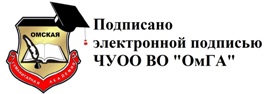 "Омская гуманитарная академия" (ЧУОО ВО «ОмГА»)ПРИКАЗг. Омск''Об установлении оплаты обучения для студентов поступающих на первый курс заочной и очно-заочной формы обучения по направлениям подготовки бакалавриата 11приказываю:1. Установить оплату обучения с 01 сентября 2018 года для студентов поступающих на п рвый ку рс заочной и очно -:заочной формы обучения по направл ниям под гото вки бакалавриата в следую щем разме ре:Р е кто р		А.Э. ЕремеевЧастное учреждение образовательная организация высшего образования"Омская гуманитарная академия" (ЧУОО ВО «ОмГА»)ПРИКАЗ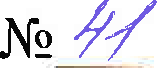 г. Омск«Об установлении оплаты обучения  для  студентов  2-5  курсов  очно-заочной  и заочной формы обучения по направлениям подготовки бакалавриата» в 2018/2019 учебном году"приказываю:Установить оплату обучения с О1 сентября 2018 года для студентов очно - заочной и заочной формы обучения, по направлениям  подготовки  бакалавриата в следующем размере:Размер академических  скидок и 7с         ци	ьных льгот сохранить.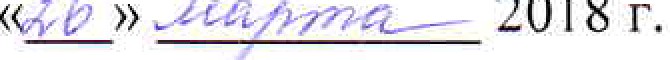 г. Омск№  «Об установлении оплаты обучения для студентов 1 курса заочной формы обучения в магистратуре с 1 сентября 2018 года»приказываю:l . Установить оплату обучения с О1 сентября 2018 года для студентов заочной формы обучения в магистратуре в следующем размере:2. Размеры академических скидок и социальных льгот сохранить.РекторА.Э. Еремеев«Об установлении оплаты обучения для студентов 2-3 курсов заочной формы обучения в магистратуре с 1 сентября 2018 года»приказываю:Установить оплату обучения с 01 сентября 2018 года для студентов заочной формы обучения в магистратуре ,  зачисленных  О1 сентября  2017, О1 ноября 2017 годах в следующем размере:Размеры академических скидок и социальных льгот сохранить.2018 г.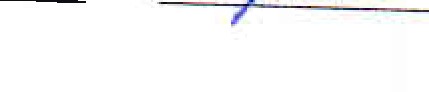 (ЧУ 00 ВО «ОмГА»)ПРИКАЗ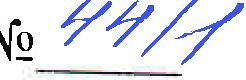 г. Омск«Об установлении оплаты обучения для аспирантов первого года обучения по  програмJ111а  м  подготовки   научно-педаго гических  кадров  в  аспирантуре  в 2018/2019 учебном году))приказываю:Установить оплату за обучение с О1 сентября 2018 года для аспирантов, первого года обучения на очной форме обучения в следующем размере:Ректор	А.Э. Еремеев2018 г.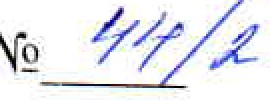 г. Омск«Об установлении оплаты обучения для аспирантов второго и третьего годов обучения по программам подгоrповки научно-педагогических кадров в аспирантуре в 2018/2019 учебном году»приказываю:Установить оплату за обучение с О1 сентября 2018 года для аспирантов, второго и  третьего  годов  обучения  на  очной  форме обучения в следующем размере:Ректор	А.Э. Еремеев2018 г.г. Омск№<<06 установлении оплаты обучения для аспирантов по программам подготов1<и    на  ч110-педа  огическuх    кадров    в    аспирантуре    в   2018/2019 учебн о.м году на заочнои форме обучения ))приказываю:1. Установить оплату за обучение с О1 сентября 2018  года для аспирантов, на заочной форме обучения в следующем размере:Ректор	А.Э. ЕремеевЧастное учреждение образовательная организация высшего образования"Омская гуманитарная академия" (ЧУОО ВО «ОмГА»)ПРИКАЗг. Омск«Об установлении оплаты обучения для студентов 2-4 курсов очной­ формы обучения по направлениям подготовки  бакалавриата»  в 2018/2019 учебном году"приказываю:Установить оплату обучения с О1 сентября 2018 года для студент ов 2-4 курсов очной формы обучения, по  направлениям  подготовки 6акалавриата в следующем размере:Ректор	А.Э. ЕремеевЧастное учреждение образовательная организация высшего образова ния"Омская гуманитарная акаде мия "(ЧУОО ВО «ОмГ А»)ПРИКАЗ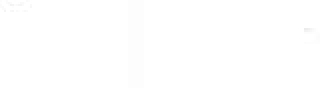 г. Омск"Об установлении оплаты обучения для студентов поступающих напервый	курс	очной	формы	обучения бакалавриата"приказываю:по	направлениям	подготовкиУстановить оплату обучения с 01 сентября 2018 года для студентов поступающих на первый курс очной формы обучения по направлениям подготовки бакалавриата в следующем размере:Частное учреждение образовательная организация высшего образования«Омская гуманитарная академия» (ЧУОО ВО «ОмГА»)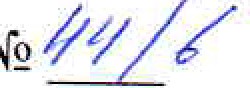 r. Омск«Об установлении оплаты обучения для студентов 1 курса очной формы обучения в магистратуре с 1 сентября: 2018 года»приказываю:Установить оплату обучения с О1 сентября 2018 года для студентов очной формы обучения в магистратуре в следующем размере:Размеры академических скидок и социальных льгот сохранить.РекторПроект приказа внес: Главный бухгалтер,		Н.В. РомановаА.Э. ЕремеевЧастное учреждение образовательная организация высшего образования«Омская гуманитарная академия» (ЧУОО ВО «ОмГА»)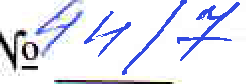 г. Омск«Об установлении оплаты обучения для студентов 2 -ого курса очной формы обучения в магистратуре с 1 сентября 2018 года»приказываю:1. Установить оплату обучения с О1 сентября 2018 года для студентов очной формы обучения в магистратуре в следующем размере:3. Размеры академических скидок и социальных льгот сохранить"РекторПроект приказа внес: Главный бухгалтерА.Э. Еремеев№п/пНаправленияСтоимость обучения за год2-3 курсСтоимость обучения за год 4 курсСтоимость обучения за год 5 курс1Экономика3120031800338002Торговое дело3120031800338003Реклама и связи с общественностью2700027600294004Прикладная информатика2700027600294005Государственное и муниципальное управление3120031800370006Управление персоналом2920029600318007Менеджмент3120031800370008Политология2400024400260009Социальная работа24000244002600010Филология24000244002600011Психология26000264003380012Психолого-педагогическое образование24000244002600013Педагогическое образование24000244002600014Педагогическое образование (с двумя профилями подготовки )24000244002600015Специальное(дефектологическое образование)24000244002600016Журналистика240002440026000№п/пСпециальностьСтоимость обучения за семестр,1 курсСтоимость обучения за год, 1 курс1Психология13 ООО26 ООО2Психолого-педагогическое образование13 ООО26 ООО3Педагогическое образование13 ООО26 ООО4Журналистика13 ООО26 ООО5Экономика13 ООО26 ООО6Финансы и кредит13 ООО26 ООО7Менеджмент13 ООО26 ООО8Государственное и муниципальное управление13 ООО26 ООО№п/пСпециальностьСтоимость обучения за семестр,2 курсСтоимость обучения за год,2 курсСтоимость обучения за семестр,3 курс1Психология12 50025 ООО13 2002Психолого-педагогическое образование12 50025 ООО13 2003Педагогическое образование12 50025 ООО13 2004Журналистика12 50025 ООО13 2005Экономика12 50025 ООО13 2006Финансы и кредит12 50025 ООО13 2007Менеджмент12 50025 ООО13 2008Государственное и муниципальное управление12 50025 ООО13 200№п/пНаправление подготовкиСтоим ость за год (оvб)№п/пНаправление подготовки1 курс]09.06.01 Информатика и вычислительная техника137 ООО237.06.01 Психологические науки137 ООО339.06.01 Со циологические науки126 ООО444.06.01 Образование и педагогические науки126 ООО545.06.01 Языкознание и литературоведение126 ООО647.06.01 Философия , этика ирелигиоведение126 ООО741 .06.01 Политические науки и регионоведение126 ООО838.06.01 Экономика126 ООО№ п/пНаправление подготовкиСтоимость за год (руб)Стоимость за год ( руб )№ п/пНаправление подготовки2 курс3 курс109.06.01 Информатика и вычислительная техника120 212109400237.06.01 Психологические наукиl 20 212109400339.06.01 Социологические науки109 738109400444.06.01 Образование и педагогические наукиl 09 738109400545.06.01 Языкознание и литературовед ение109 738109400647.06.01 Философия , этика и рел игиоведение109 738109400741.06.01 Политические науки и регионоведение109 738109400838.06.01 Экономика109 738109400!!п/пНаправл ение подготовкиСтоимость за год (руб)!!п/пНаправл ение подготовки109.06.01 Информатика и вычислительная техника34 ООО237.06.01 Психологические науки34 ООО339.06.01 Социологические науки34 ООО444.06.01 Образование и педагогические на уки34 ООО545.06.01 Языкознание и литературоведени е34 ООО647.06.01 Философия , этика и рел иги оведени е34  ООО741.06.01 Политические науки и реr ион оведение39  500838.06.01 Экономика39 500№п/пНаправление подготовкиСтоимость за год (руб)lЭкономика104 7002Торговое дело104 7003Реклам а и связи с общественностью117 6504При кладная и нформатика117 6505Государственное и муниципальноеуправл ении104 7006Управление персоналом104 7007Менеджмент104 7008Политология1.04 7009Социальн ая работа104 70010Филологияl 04 700I 1Психология117 65012Психолого-педагогическое образование104 70013Педагогическое образование1 0 4 7001 4Педагогич ескоеобразование (с двумя профилями подготовки)1 04 70015Специ альное (дефектологическое образовани е)104 70016Журналистик а117 650№п/пСпециальностьСтоимость обучения за год, 1 курс1Психология126 2002Психолого-педагогическое образование113 3003Педагогическое образование113 3004Журналистика126 2005Экономика113 3006Финансы и кре дит113 3007Менеджмен т113 3008Государственно е и муниципальное управление113 300Noп/пСпециальностьСтоимость обучения за год,2 курсlПсихология118 7822Психолого-педагогическое образование105 8473Педагогическое образование105 8474Журналистика118 7825Экономика105 8476Финансы и кредит105 8487Менеджмент105 8478Государственное и муниципальное управление105 848